Wednesday 1st April 2020Maths Lesson 3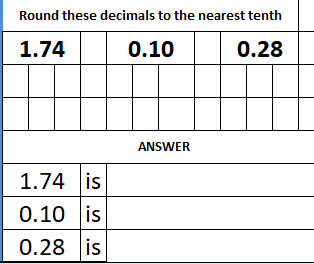 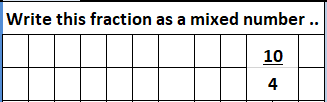 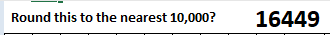 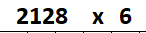 Mental Maths 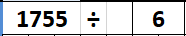 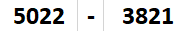 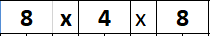 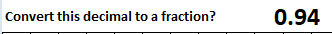 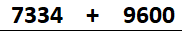 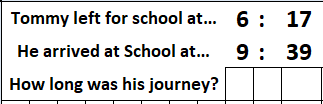 Activity – Sequencing numbers Find the missing numbers.2, 5, 8, 11, 11, 17,         , 29, 35,98,         , 122, 134,  158,111, 100,        , 78, 67,  Write two different sequences where the rule to find the next term is ‘add 3’.For each of the following, find the missing numbers and describe the rule:        , 14, 11, 8,        , 2,  38, 49,       ,        , 82       ,        , 71, 62,         , 44  98,        , 82, 74,  66,Challenge 1 Does the number 62 appear in the following sequence?6, 10, 14, 18, …How do you know?Challenge 2 Jack writes down 3 sequences:2, 5, 8, 11, …   3, 6, 9, 12, …   4, 7, 10, 13, …  In which sequence is the number 29?  How did you work it out?  Can you work it out without having to work out the rest of the sequences?